		           Poznań, dnia 11 marca 2024 r.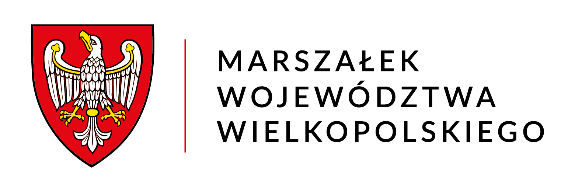 		           za dowodem doręczenia                     DSK-V.7440.16.2023OBWIESZCZENIE MARSZAŁKA WOJEWÓDZTWA WIELKOPOLSKIEGONa podstawie art. 41 ust. 3 i art. 80 ust. 3 ustawy z dnia 9 czerwca 2011 r. – Prawo geologiczne i górnicze (tekst jednolity: Dz. U. z 2023 r., poz. 633 ze zm.)ZAWIADAMIAMo wydaniu przez Marszałka Województwa Wielkopolskiego decyzji znak:   
DSK-V.7440.16.2024 z dnia 7 marca 2024 r., o następującej treści:DECYZJANa podstawie  art. 80 ust. 1 i ust.  6,  art. 156  ust. 1 pkt  2 i art. 161  ust. 1 ustawy 
z dnia 9 czerwca 2011 r. - Prawo geologiczne i górnicze (tekst jednolity: Dz.U. z 2023 poz. 633 ze zm.) oraz art. 104  ustawy z dnia 14 czerwca 1960  r. - Kodeks postępowania administracyjnego (tekst jednolity: Dz. U. z 2023 poz. 775 ze zm.), 
po rozpatrzeniu wniosku Inwestora: Generalnego Dyrektora Dróg Krajowych 
i Autostrad (Generalna Dyrekcja Dróg Krajowych i Autostrad Oddział w Poznaniu, 
z siedzibą przy ul. Siemiradzkiego 5a, 60-763 Poznań), reprezentowanego
przez pełnomocnika – Marcina Matysika,ORZEKAMI. Zatwierdzić „Projekt robót geologicznych dla ustalenia warunków geologiczno
– inżynierskich i hydrogeologicznych dla zadania: Koncepcja Programowa budowy obwodnicy miejscowości Kamionna w ciągu drogi krajowej nr 24”, zwany dalej „Projektem…”.II.  Zakres prac geologicznych określonych „Projektem ...” obejmuje:   Wykonanie 109 otworów wiertniczych o głębokości od 3,0 m do 30,0 m p.p.t.,  
o łącznym metrażu około 1054,5 mb oraz 44 sondowań statycznych CPTU 
o głębokości od 3,0 m do 30,0 m p.p.t., o łącznym metrażu około 518,0 mb, zgodnie z zakresem przedstawionym w rozdz. 8.1;Wykonanie obserwacji i badań terenowych, zgodnie z rozdz. 8.4;Wykonanie prac geodezyjnych, zgodnie z rozdz. 8.7;Wykonanie badań laboratoryjnych zgodnie z rozdz. 8.6;Opracowanie dokumentacji geologiczno-inżynierskiej określającej warunki geologiczno-inżynierskie posadawiania obiektów budowlanych inwestycji liniowych oraz dokumentacji hydrogeologicznej w związku z zamierzonym wykonywaniem przedsięwzięć mogących negatywnie oddziaływać na wody podziemne, w tym powodować ich zanieczyszczenie.III.  „Projekt ...” zatwierdza się na okres do dnia 7 marca 2029 r.UZASADNIENIEWnioskiem znak: SMP/571/2023/2651/MW z dnia 9 listopada 2023 r. Generalny Dyrektor Dróg Krajowych i Autostrad (Generalna Dyrekcja Dróg Krajowych i Autostrad Oddział w Poznaniu, z siedzibą przy ul. Siemiradzkiego 5a, 60-763 Poznań), reprezentowany przez pełnomocnika – Marcina Matysika, zwrócił się do Starosty Międzychodzkiego o zatwierdzenie ww.  „Projektu…”. 
Starosta Międzychodzki, zawiadomieniem znak: OS.6540.2.2023 z dnia 23 listopada 2023 r. (data wpływu 1 grudnia 2023 r.) przekazał zgodnie z właściwością ww. wniosek Marszałkowi Województwa Wielkopolskiego.
Marszałek Województwa Wielkopolskiego jest organem właściwym w przedmiotowej sprawie na podstawie art. 80 ust. 1 w zw. z art. 156 ust. 1 pkt 2 i art. 161 ust. 1 Prawa geologicznego i górniczego. W toku postępowania administracyjnego tutejszy Organ stwierdził, że przedłożony wniosek nie spełniał wymagań formalnych. W związku z powyższym, Marszałek Województwa Wielkopolskiego, pismem znak: DSK-V.7440.16.2023 z dnia 7 grudnia 2023 r., wezwał Wnioskodawcę do uzupełnienia pod względem formalnym podania. Stosowne uzupełnienia zostały złożone w dniach 20 grudnia 2023 r. i 21 grudnia 2023 r.Zgodnie z art. 61 § 4 Kodeksu postępowania administracyjnego Marszałek Województwa Wielkopolskiego, pismem znak: DSK-V.7440.16.2023 z dnia 8 stycznia 2024 r., zawiadomił Strony o wszczęciu postępowania w ww. sprawie.Wypełniając obowiązek wynikający z art. 80 ust. 5 ustawy Prawo geologiczne 
i górnicze, tutejszy Organ – pismem znak: DSK-V.7440.16.2023 z dnia 8 stycznia 2024 r.
– wystąpił Burmistrza Międzychodu o zaopiniowanie „Projektu…”. Ze zwrotnego potwierdzenia odbioru wynika, że ww. pismo z prośbą o zaopiniowanie „Projektu…” wpłynęło do Urzędu Miasta i Gminy w Międzychodzie w dniu 11 stycznia 2024 r. Burmistrz Międzychodu postanowieniem znak: RKS.6541.1.2024 z dnia 24 stycznia 2024 r. (data wpływu 1 lutego 2024 r.) wydał opinię pozytywną. Z uwagi na fakt, że ww. postanowienie zostało wydane po upływie terminu, o którym mowa w art. 106 § 3 Kodeksu postępowania administracyjnego, 	na podstawie art. 9 ust. 2 ustawy Prawo geologiczne i górnicze, uznano, że Organ uzgadniający wydał opinię pozytywną 
w drodze milczącej zgody.Wypełniając obowiązek wynikający z art. 10 § 1 Kodeksu postępowania administracyjnego Marszałek Województwa Wielkopolskiego, pismem znak: 
DSK-V.7440.16.2023 z dnia 1 lutego 2024 r., zawiadomił Strony o możliwości wypowiedzenia się, co do zebranych materiałów przed wydaniem rozstrzygnięcia w sprawie zatwierdzenia „Projektu…”. Strony postępowania nie skorzystały ze swojego uprawnienia.W toku postępowania, zgodnie z art. 36 ustawy Kodeks postępowania administracyjnego, Strony zostały poinformowane o wyznaczeniu nowego terminu załatwienia sprawy. Celem przedmiotowego „Projektu…” jest wykonanie robót geologicznych mających 
na celu określenie warunków geologiczno-inżynierskich i hydrogeologicznych rozpoznania podłoża gruntowego dla inwestycji: budowa obwodnicy miejscowości Kamionna w ciągu drogi krajowej nr 24.Autorzy „Projektu…” w części tekstowej określili sposób przedstawienia wyników prac geologicznych, którym będzie dokumentacja geologiczno-inżynierska określająca warunki geologiczno-inżynierskie posadawiania obiektów budowlanych inwestycji liniowych oraz dokumentacja hydrogeologiczna w związku z zamierzonym wykonywaniem przedsięwzięć mogących negatywnie oddziaływać na wody podziemne, w tym powodować ich zanieczyszczenie. 
Ww. dokumentacje powinny być opracowane zgodnie z rozporządzeniem Ministra Środowiska z dnia 18 listopada 2016 r. w sprawie dokumentacji hydrogeologicznej 
i dokumentacji geologiczno-inżynierskiej (Dz. U. z 2016 r. poz. 2033).W toku prowadzenia postępowania stwierdzono, że przedmiotowy „Projekt…” spełnia wymogi określone w rozporządzeniu Ministra Środowiska z dnia 20 grudnia 2011 r. 
w sprawie szczegółowych wymagań dotyczących projektów robót geologicznych, 
w tym robót, których wykonywanie wymaga uzyskania koncesji (tekst jednolity: Dz. U. 
z 2023 r. poz. 155).Niniejsza decyzja nie narusza praw właścicieli nieruchomości gruntowych, na obszarze których projektowane jest wykonanie robót geologicznych i nie zwalnia wykonawcy 
z obowiązku przestrzegania wymagań określonych przepisami prawa, zwłaszcza Prawa geologicznego i górniczego i Kodeksu cywilnego.Zgodnie z art. 80 ust. 3 ustawy Prawo geologiczne i górnicze stronami postępowania 
o zatwierdzenie projektu robót geologicznych są właściciele (użytkownicy wieczyści) nieruchomości gruntowych, w granicach których mają być wykonywane roboty geologiczne. Wobec powyższego niniejsza decyzja zostaje doręczona także właścicielom nieruchomości gruntowych, w granicach których będą wykonywane roboty geologiczne określone w „Projekcie…”.Wobec faktu, iż liczba Stron przedmiotowego postępowania jest większa niż 20, zgodnie z art. 41 ust. 3 w zw. z art. 80 ust. 3 ustawy Prawo geologiczne i górnicze, zawiadomienia o wszelkich czynnościach oraz o wydanej decyzji następują w drodze obwieszczeń zamieszczanych w Biuletynie Informacji Publicznej tutejszego Organu 
oraz w sposób zwyczajowo przyjęty w danej miejscowości (z wyjątkiem doręczenia Pełnomocnikowi).
Mając powyższe na uwadze, Marszałek Województwa Wielkopolskiego orzeka 
jak w sentencji.POUCZENIEOd niniejszej decyzji Stronom przysługuje prawo wniesienia odwołania do Ministra Klimatu i Środowiska, za pośrednictwem Marszałka Województwa Wielkopolskiego, w terminie 14 dni od dnia jej doręczenia.
Zgodnie z art. 127a Kodeksu postępowania administracyjnego – przed upływem terminu do wniesienia odwołania Strony mogą zrzec się prawa do wniesienia odwołania wobec Marszałka Województwa Wielkopolskiego. 
Z dniem doręczenia tutejszemu Organowi oświadczenia o zrzeczeniu się prawa
do wniesienia odwołania przez ostatnią ze Stron postępowania, niniejsza decyzja stanie się ostateczna i prawomocna.Decyzja będzie podlegać wykonaniu przed upływem terminu do wniesienia odwołania, jeżeli w tym czasie wszystkie Strony zrzekną się prawa do wniesienia odwołania 
(art. 130 § 4 Kodeksu postępowania administracyjnego).
Na podstawie art. 7 pkt 2 ustawy z dnia 16 listopada 2006 r. o opłacie skarbowej  (tekst jednolity (tekst jednolity: Dz. U. z 2023 r. poz. 2111), Wnioskodawca jest zwolniony 
z opłaty skarbowej.z up. MARSZAŁKA WOJEWÓDZTWA Małgorzata Krucka - AdamkiewiczZastępca Dyrektora Departamentu Zarządzania Środowiskiem i Klimatupodpis elektronicznyZałącznik:2  egz. „Projektu ...”.Otrzymują:Marcin Matysik – pełnomocnik + 1 egz. „Projektu…”Pozostałe Strony – w trybie art. 41 ust. 3 w zw. z art. 80 ust. 3 ustawy Prawo geologiczne 
i górniczeWojewódzkie Archiwum Geologiczne + 1 egz. „Projektu…” AaDo wiadomości:Starosta Międzychodzki  (e-PUAP)Minister Klimatu Środowiska - Departament Geologii i Koncesji Geologicznych (e-PUAP)Państwowy Instytut Geologiczny - Państwowy Instytut Badawczy (ePUAP)Dyrektor Okręgowego Urzędu Górniczego w Poznaniu (e-PUAP)Aa